                                                                                 Lørenskog, 22.04.2013Til tidligere leirdeltagere, nye leirdeltagere og andre interesserte!Nå går det fort mot sommer og vi må snart forberede oss til sommerens leir. Selve leieren er det en komitè som har jobbet lenge med og de har laget en brosjyre hvor du finner det meste av informasjonen du trenger.Dere som mottar dette, vet at jeg er leder for ”Skogblomsten” JUBA her på Lørenskog. Lokalavdelingen her driver for det meste med teater og vi arrangerer karneval som mange av dere har vært på. Vi har også flere andre aktiviteter, bl.a. tilbud om sommerleir. Flere av dere har vært med på leir, har allerede meldt dere på eller ytret ønske om å være med.Denne leiren er et godt tilbud og jeg ønsker derfor å dele opplevelsen med flere enn de som er med i ”Skogblomsten”. Så  	- har du lyst		- passer det inn i andre ferieplaner             - får du lov hjemmeja, da kan du melde deg på denne leiren. Jeg skal selvsagt være med og bor i telt sammen med dere og har med flere andre voksne ledere fra Lørenskog.Det er en fordel om du har telt og en eller flere som du deler telt med. Vi har noen telt og utstyr til utlån dersom det er behov.Reisen foregår med buss fra Lørenskog til leirstedet og det samme tilbake. Den er gratis.De som melder seg på vil få alle de andre praktiske opplysningene de trenger. Vi har også et informasjonsmøte på Solheim mandag 3. juni kl.19.00 hvor vi viser bilder og forteller fra siste leir. Her vil vi informerer om alt vi regner med at dere er opptatt av og svarer på alle spørsmål dere har.Andre opplysninger om JUBA finner dere på juba.org.Hilsen 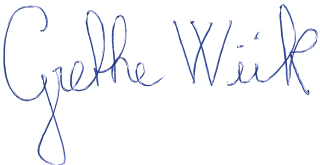 Grethe Wiik